Eros Ramazzottillegará a México en febrero con VITA CE N’È WORLD TOUR *Preventa Citibanamex 13 y 14 de junioEl próximo año, el cantante se presentará el 6 de febrero en la Ciudad de México y el 8 del mismo mes en Monterrey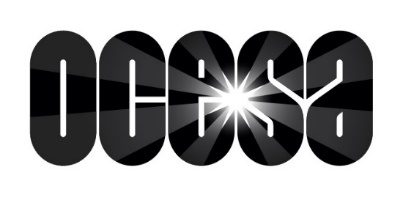 Eros Ramazzotti está listo para retomar su gira VITA CE N’È WORLD en Latinoamérica. Sus presentaciones en México serán para el 6 de febrero en en el Auditorio Nacional de la Ciudad de México y dos días más tarde, el 8 ofrecerá su espectáculo en el Auditorio Citibanamex de Monterrey. La Preventa Citibanamex será los días 13 y 14 de junio, un día más tarde, boletos a la venta para el público en general.El VITA CE N’È WORLD TOUR de Eros Ramazzotti ya registró más de 200 mil boletos vendidos en los primeros conciertos ofrecidos en Europa, e hizo historia con el sold out de la fecha debut en Múnich del 17 de febrero. Con esta gira, Eros visitará todo el continente americano, pasando por ciudades como Nueva York, Los Ángeles, Miami, Chicago, Toronto, Ciudad de México, Buenos Aires, Río de Janeiro, Sao Paulo, Santiago de Chile y muchos más.El regreso a los escenarios de Eros es anhelado en todo el mundo y se espera que sea inolvidable para todos los seguidores que ansían escuchar de nueva cuenta a su artista favorito.La Preventa Citibanamex será los días 13 y 14 de junio, un día más tarde, boletos a la venta para el público en general.Boletos a la venta en taquillas de los inmuebles y en Ticketmaster.com.mx. Lo invitamos a visitar las siguientes páginas:www.ocesa.com.mxwww.facebook.com/ocesamxtwitter.com/ocesa_pop